Plan de travail de ________________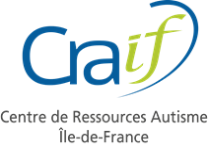 Attention à ne répéter la consigne qu’une fois puis guider au bout de 3 secondes l’enfant pour qu’il fasse bien: -GP : guidance physique-GV : guidance verbale-GVi : guidance visuelle-GIm : guidance imitative La cotation ne doit être faite qu’une fois par jour à la première demande que l’on fait à l’enfant :    +   si l’enfant le fait sans guidance dans les 3 secondesSi l’enfant est guidéLorsque 3 + sont obtenus, 3 fois consécutives, on arrête d’exercer l’enfant sur cette cible, on la réévalue une semaine après et on inscrit la date d’acquisition si c’est +.Pour le même objectif, il faut travailler 3 cibles différentes pour estimer que la compétence est acquise : changer le matériel et la consigne. domainesObjectifsCible : tâche, consigne, matérielCotations Semaines du Cotations Semaines du Cotations Semaines du Cotations Semaines du Cotations Semaines du Cotations Semaines du Cotations Semaines du Cotations Semaines du Cotations Semaines du Cotations Semaines du DateAcquisdomainesObjectifsCible : tâche, consigne, matérielLMMJVLMMJVDateAcquisCompétences sociales et pivotsCompétences sociales et pivotsCompétences sociales et pivotsCompétences sociales et pivotsPrérequis cycle 1Prérequis cycle 1LireLireEcrireEcrireLe temps et l’espaceLe temps et l’espaceGrandeurs et MesuresGrandeurs et MesuresAutonomieAutonomieCommunication AlternativeCommunication Alternative